	Ф-05.02-05.04-134/с-б-2023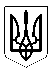 МІНІСТЕРСТВО ОСВІТИ І НАУКИ УКРАЇНИДЕРЖАВНИЙ УНІВЕРСИТЕТ «ЖИТОМИРСЬКА ПОЛІТЕХНІКА» Н   А   К   А   З03 квітня 2023 р.				м. Житомир					№134/с-бПро проходження ознайомчої практики студентами денної та заочної форм навчання факультету гірничої справи, природокористування та будівництва  спеціальності 183 «Технології захисту навколишнього середовища» освітньої програми «Технології захисту навколишнього середовища»НАКАЗУЮ:1. У відповідності з освітньою програмою та навчальним планом за спеціальності 
183 «Технології захисту навколишнього середовища» студентів денної та заочної форм навчання груп ТЗНС-42, ЗТЗНС-22 з метою своєчасного й якісного проходження ознайомчої практики, отримання студентами практичних навиків роботи, закріплення теоретичних навиків із загальної екології, отримання інформації, необхідної для кращого сприйняття теоретичних курсів при подальшому навчанні. Встановити термін проходження ознайомчої практики з 12 червня по 25 червня 2023 року на базі кафедри екології та природоохоронних технологій Державного університету «Житомирська політехніка».Група ТЗНС-42Група ЗТЗНС-222. Призначити керівниками ознайомчої практики для студентів денної та заочної форм навчання: груп ТЗНС-42, ТЗНС-22  завідувача  кафедри екології та природоохоронних технологій, проф., д.т.н.  ПАЦЕВУ Ірину, завідувача кафедри наук про Землю к.п.н., доц. ГЕРАСИМЧУК Олену, аспіранта кафедри екології та природоохоронних технологій ЦИГАНЕНКО-ДЗЮБЕНКО Іллю .3. Завідувачу кафедри екології та природоохоронних технологій ПАЦЕВІЙ Ірині провести інструктаж з техніки безпеки і охорони праці під час проходження ознайомчої практики.4. Студентам за результатами практики здати і захистити звіт на кафедрі екології та природоохоронних технологій згідно вимог інструкції про проходження ознайомчої практики. Термін захисту звіту для студентів денної та заочної форм навчання з 26 червня по 28 червня 2023року.5. Контроль за виконанням наказу покласти на завідувача кафедри екології та природоохоронних технологій Державного університету «Житомирська політехніка» проф., д.т.н. ПАЦЕВУ Ірину.Ректор університету							Віктор ЄВДОКИМОВПроект наказу вносить:Завідувач кафедри екологіїта природоохоронних технологій					Ірина ПАЦЕВАВІЗИ:Декан факультету гірничої справи, природокористування та будівництва								Володимир КОТЕНКО03.04.2023Проректор з науково-педагогічної роботи						Андрій МОРОЗОВ03.04.2023№ з/пПрізвище, ім’я по батьковіПрізвище, ім’я по батьковіПрізвище, ім’я по батькові1.Алейникова Анастасія Олександрівна2.Блищик Анна Юріївна3.Грибан Вероніка Олександрівна4.Грибан Христина Олександрівна5.Данильчук Марія Кирилівна6.Древняк Владислав Євгенович7.Дума Артем Вікторович8.Катеринчук Ангеліна Іванівна9.Ковбель Сергій Леонідович10.Кока Анастасія Сергіївна11.Колесник Евеліна В`ячеславівна12.Осаулко Михайло Ігорович13.Павлушина Єлизавета Максимівна14Портницька Карина Романівна15.Присяжнюк Максим Іванович16.Сад Дарина Олександрівна17.Сушанська Олена Володимирівна18.Хомич Ілля Камілійович19.Церпіцька Віроніка Олегівна20.Юзипович Вікторія Андріївна№ з/пПрізвище, ім’я по батьковіПрізвище, ім’я по батьковіПрізвище, ім’я по батькові1.Безуглий Іван Іванович2.Кокошкін Костянтин Костянтинович3.Коцюба Вадим Валентинович4.Куліковська Надія Володимирівна5.Маліванчук Юлія Віліївна6.Мирончук Віктор Сергійович7.Плехун Людмила Леонідівна8.Плехун Олег Вікторович9.Равлюк Катерина Михайлівна10.Стадник Руслан Вікторович11.Старжинська Маргарита Сергіївна12.Філюта Людмила Леонідівна13.Чорноштан Вікторія Анатоліївна